ՈՐՈՇՈՒՄ N 152-Ն29  ԴԵԿԵՄԲԵՐԻ 2021թ.ԿԱՊԱՆ  ՀԱՄԱՅՆՔԻ 2022 ԹՎԱԿԱՆԻ  ԲՅՈՒՋԵՆ ՀԱՍՏԱՏԵԼՈՒ ՄԱՍԻՆՂեկավարվելով «Տեղական ինքնակառավարման մասին» Հայաստանի Հանրապետության օրենքի 18-րդ հոդվածի 1-ին մասի 5-րդ կետով, «Հայաստանի Հանրապետության բյուջետային համակարգի մասին» Հայաստանի Հանրապետության օրենքի 31-րդ և 32-րդ հոդվածներով և  հաշվի առնելով  համայնքի ղեկավարի առաջարկությունը,  համայնքի ավագանին  որոշում  է.1. Հաստատել Կապան համայնքի 2022 թվականի բյուջեն`1) եկամուտների գծով`  3,103,724․6	հազար դրամ,2) ծախսերի գծով`  	3,103,724․6	հազար դրամ: 2. Հաստատել համայնքի բյուջեի եկամուտները` համաձայն N 1 հավելվածի.3. Հաստատել համայնքի բյուջեի ծախսերը` ըստ գործառնական դասակարգման` համաձայն N 2 հավելվածի.4. Հաստատել համայնքի բյուջեի ծախսերը ըստ տնտեսագիտական դասակարգման` համաձայն N 3 հավելվածի.5. Հաստատել համայնքի բյուջեի միջոցների տարեվերջի հավելուրդը կամ դեֆիցիտը /պակասուրդը/ ` համաձայն N 4 հավելվածի.6. Հաստատել համայնքի բյուջեի դեֆիցիտի /պակասուրդի/ ֆինանսավորման աղբյուրները կամ հավելուրդի օգտագործման ուղղությունները` համաձայն N 5 հավելվածի.7. Հաստատել համայնքի բյուջեի ծախսերը ըստ գործառնական և տնտեսագիտական դասակարգման` համաձայն  N 6 հավելվածի.8. Սահմանել, որ ծախսերի ֆինանսավորումը կատարվում է ստացված փաստացի մուտքերի սահմաններում` պահպանելով ծախսերի համամասնությունները.9. «Հայաստանի Հանրապետության բյուջետային համակարգի մասին» Հայաստանի Հանրապետության օրենքի 33-րդ հոդվածի 3-րդ կետի համաձայն` թույլատրել համայնքի ղեկավարին`	1) համայնքի բյուջեի կատարման ընթացքում կատարել վերաբաշխումներ ըստ գործառնական և տնտեսագիտական դասակարգման ծախսերի նախատեսված հոդվածների.   2) բյուջետային տարվա ընթացքում փոփոխությունները կատարել առանց սահմանափակումների.10. Համայնքի 2022թ. բյուջեի միջոցների տարեսկզբի ազատ մնացորդը առաջնահերթ կարգով ուղղել նախորդ տարում ֆինանսավորման ենթակա, սակայն չֆինանսավորված` առկա պարտավորությունների կատարմանը:11. 2022 թվականի բյուջեի եկամուտների գերակատարումը ուղղել հնգամյա ծրագրով նախատեսված ծրագրերի իրականացմանը: 12. Սույն որոշումը ուժի մեջ է մտնում 2022 թվականի հունվարի 1-ից։ Կողմ( 25 )`ԳԵՎՈՐԳ ՓԱՐՍՅԱՆ                   __________________ԱՆՈՒՇ ՄԵԺԼՈՒՄՅԱՆ              __________________ԳՈՌ ԹԱԴԵՎՈՍՅԱՆ                 __________________ՍՊԱՐՏԱԿ ԶԱՔԱՐՅԱՆ              __________________ԶՈՐԱՅՐ ԳԱԼՍՏՅԱՆ                  __________________ՎԱՀԱՆ ՂԱԶԱՐՅԱՆ                  __________________ՅՈՒՐԻԿ ՀԱՐՈՒԹՅՈՒՆՅԱՆ     __________________ԱՆԺԵԼԱ ԱԼԵՔՍԱՆՅԱՆ           __________________ ԱՐՇԱԿ ՀԱՐՈՒԹՅՈՒՆՅԱՆ      __________________ԱԼԵՆ ՄԱՐՏԻՐՈՍՅԱՆ              __________________ՀԱՍՄԻԿ ՄԱՐՏԻՐՈՍՅԱՆ         __________________ՏԻԳՐԱՆ ԻՎԱՆՅԱՆ                  __________________ԱՐՏՅՈՄ ՀԱՐՈՒԹՅՈՒՆՅԱՆ   __________________ՍՈՆԱ ՄԱՐՏԻՐՈՍՅԱՆ              __________________ ԱԼԵՔՍԱՆԴՐ ԳՐԻԳՈՐՅԱՆ     __________________ԱՐՏԱԿ ԽԱՉԱՏՐՅԱՆ                 __________________ՀԵՐՄԻՆԵ ՄԻՔԱՅԵԼՅԱՆ         __________________ՄԱՐԻՆԵ ՀԱՐՈՒԹՅՈՒՆՅԱՆ   __________________ՆԱՐԻՆԵ ԳՐԻԳՈՐՅԱՆ             __________________ԷԴԻԿ ՀՈՎՍԵՓՅԱՆ                   __________________ԺԱՆՆԱ ՎԱՐԴԱՆՅԱՆ              __________________ԻՎԱՆ ԿՈՍՏԱՆԴՅԱՆ                __________________ԱՍԱՏՈՒՐ ԱՍԱՏՐՅԱՆ                __________________ՀԵՐՄԻՆԵ ՄԱՐՏԻՐՈՍՅԱՆ       __________________ՏԻԳՐԱՆ ԱԹԱՅԱՆ                    __________________                    Դեմ ( 0 )Ձեռնպահ ( 0 )                   ՀԱՄԱՅՆՔԻ ՂԵԿԱՎԱՐ   __________________     ԳԵՎՈՐԳ ՓԱՐՍՅԱՆ2021թ. դեկեմբերի 29ք. Կապան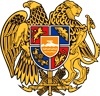 ՀԱՅԱՍՏԱՆԻ ՀԱՆՐԱՊԵՏՈՒԹՅՈՒՆ
ՍՅՈՒՆԻՔԻ ՄԱՐԶ
ԿԱՊԱՆ  ՀԱՄԱՅՆՔԻ  ԱՎԱԳԱՆԻ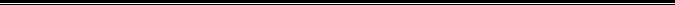 